О проведении Дня правовой помощи детямУважаемые коллеги!Государственное областное бюджетное  учреждение «Новгородский областной центр психолого-педагогической, медицинской и социальной помощи» сообщает, что 17 ноября 2016 года проводит «горячую линию» для родителей, педагогических работников области по теме «Права детей с ОВЗ на получение бесплатного, общедоступного образования».Консультации проводит Кляузова Марина Владимировна -  руководитель центральной ПМПК, педагог-психолог высшей квалификационной категории ГОБУ НОЦППМС.Время консультаций: с 10.00.-13.00.  и с 14.00.-.17.00.Телефон «горячей линии»: 8(8162)774-467.  Просьба довести информацию до всех заинтересованных граждан.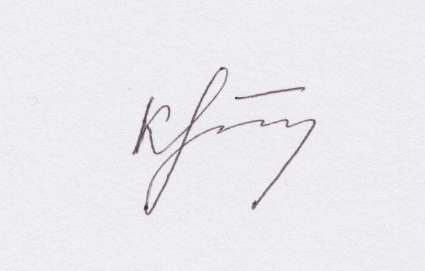 Директор 				                                                        Е.И. КрайневаСмирнова Елена Евгеньевна8(8162)77-44-67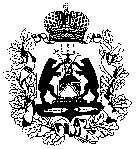 Департамент образования и молодежной политики Новгородской области Департамент образования и молодежной политики Новгородской области Департамент образования и молодежной политики Новгородской области Департамент образования и молодежной политики Новгородской области Руководителям органов управления образованием городского округа и муниципальных районов областиРуководителям государственных областных образовательных организацийГосударственное областное бюджетное  учреждение «Новгородский областной центр психолого-педагогической, медицинской и социальной помощи»(ГОБУ НОЦППМС)Государственное областное бюджетное  учреждение «Новгородский областной центр психолого-педагогической, медицинской и социальной помощи»(ГОБУ НОЦППМС)Государственное областное бюджетное  учреждение «Новгородский областной центр психолого-педагогической, медицинской и социальной помощи»(ГОБУ НОЦППМС)Государственное областное бюджетное  учреждение «Новгородский областной центр психолого-педагогической, медицинской и социальной помощи»(ГОБУ НОЦППМС)Руководителям органов управления образованием городского округа и муниципальных районов областиРуководителям государственных областных образовательных организацийул. Большая Конюшенная, д.7, г. Великий Новгород, 173001. Тел/ факс (8162) 77-22-80E-mail: pmss772280@yandex.ru ОКПО 70837567, ОГРН 1045300266868 
ИНН/КПП 5321096575/532101001ул. Большая Конюшенная, д.7, г. Великий Новгород, 173001. Тел/ факс (8162) 77-22-80E-mail: pmss772280@yandex.ru ОКПО 70837567, ОГРН 1045300266868 
ИНН/КПП 5321096575/532101001ул. Большая Конюшенная, д.7, г. Великий Новгород, 173001. Тел/ факс (8162) 77-22-80E-mail: pmss772280@yandex.ru ОКПО 70837567, ОГРН 1045300266868 
ИНН/КПП 5321096575/532101001ул. Большая Конюшенная, д.7, г. Великий Новгород, 173001. Тел/ факс (8162) 77-22-80E-mail: pmss772280@yandex.ru ОКПО 70837567, ОГРН 1045300266868 
ИНН/КПП 5321096575/532101001Руководителям органов управления образованием городского округа и муниципальных районов областиРуководителям государственных областных образовательных организацийОт 14.11.2016От 14.11.2016№934Руководителям органов управления образованием городского округа и муниципальных районов областиРуководителям государственных областных образовательных организацийна № отРуководителям органов управления образованием городского округа и муниципальных районов областиРуководителям государственных областных образовательных организацийРуководителям органов управления образованием городского округа и муниципальных районов областиРуководителям государственных областных образовательных организаций